                                                                Université Mouloud Mammeri de Tizi-Ouzou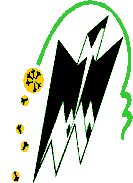 Faculté des sciences économiques,  de gestion et des sciences commerciales Département des sciences Financières et de comptabilité		AVIS de soutenance de mémoire master IIAnnée universitaire 2023/2024    											          Session JuinNom et prénom de l'encadrantSpécialité de MasterNom et prénom de l'étudiant 01 Nom et prénom de l'étudiant 02 HeureDate de soutenanceSalleACHIR MOHAMEDF.BARAB Ryma15H3023/06/202408 SGAMIRI DalilaF.BRAHMOUNI Hicham LOUNNAS Kenza14h3023/06/202411 SGBOUBEKEUR  SalihaA.C.GSADOUNI ABDERRAHMANESIDIBE ISSA14H3023/06/202409 SGASSOUS NassimaF.EHAMMADOUCHE KAHINAHASSAINE HAYAT14H3023/06/202410 SGMEKACHER AMALF.EBOUZEFRANE BOUALEM BOUZEFRANE Nadine14H3023/06/202413SGIGUERGAZIZ WassilaF.BOUMRANE LYZAAMARA LYNDA 15H3023/06/202410 SGSI MANSOUR FARIDAF.BSLIMANI SOUHILASAIDOUN 15h3023/06/202413 SGGUERMAH HayetF.EKERROUCHE DYHIASAOU IMENE15h3023/06/202411 SG